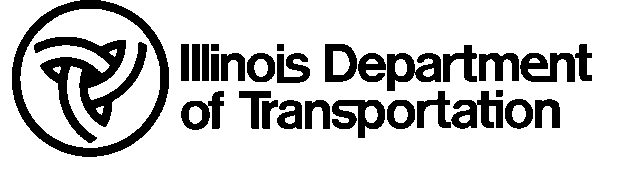 Request for PaymentRequest for PaymentRequest for PaymentRequest for PaymentFROM:GRANTEEGRANTEEGRANTEEGRANTEEADDRESSADDRESSADDRESSADDRESSTO:Division of Public and Intermodal TransportationIllinois Department of Transportation100 West Randolph, Suite 6-600Chicago, Illinois  60601Division of Public and Intermodal TransportationIllinois Department of Transportation100 West Randolph, Suite 6-600Chicago, Illinois  60601Division of Public and Intermodal TransportationIllinois Department of Transportation100 West Randolph, Suite 6-600Chicago, Illinois  60601Division of Public and Intermodal TransportationIllinois Department of Transportation100 West Randolph, Suite 6-600Chicago, Illinois  60601Division of Public and Intermodal TransportationIllinois Department of Transportation100 West Randolph, Suite 6-600Chicago, Illinois  60601Division of Public and Intermodal TransportationIllinois Department of Transportation100 West Randolph, Suite 6-600Chicago, Illinois  60601Division of Public and Intermodal TransportationIllinois Department of Transportation100 West Randolph, Suite 6-600Chicago, Illinois  60601Division of Public and Intermodal TransportationIllinois Department of Transportation100 West Randolph, Suite 6-600Chicago, Illinois  60601Division of Public and Intermodal TransportationIllinois Department of Transportation100 West Randolph, Suite 6-600Chicago, Illinois  60601Division of Public and Intermodal TransportationIllinois Department of Transportation100 West Randolph, Suite 6-600Chicago, Illinois  60601The maximum  compensation for (project description) under projectCAP / OP / IL # is (agreement amount).  Please remit (amount requesting) for the period (mo/day/year), through (mo/day/year).The maximum  compensation for (project description) under projectCAP / OP / IL # is (agreement amount).  Please remit (amount requesting) for the period (mo/day/year), through (mo/day/year).The maximum  compensation for (project description) under projectCAP / OP / IL # is (agreement amount).  Please remit (amount requesting) for the period (mo/day/year), through (mo/day/year).The maximum  compensation for (project description) under projectCAP / OP / IL # is (agreement amount).  Please remit (amount requesting) for the period (mo/day/year), through (mo/day/year).The maximum  compensation for (project description) under projectCAP / OP / IL # is (agreement amount).  Please remit (amount requesting) for the period (mo/day/year), through (mo/day/year).The maximum  compensation for (project description) under projectCAP / OP / IL # is (agreement amount).  Please remit (amount requesting) for the period (mo/day/year), through (mo/day/year).The maximum  compensation for (project description) under projectCAP / OP / IL # is (agreement amount).  Please remit (amount requesting) for the period (mo/day/year), through (mo/day/year).SignatureSignatureSignatureAuthorized Agency RepresentativeAuthorized Agency RepresentativeAuthorized Agency RepresentativeTitleTitleTitleDateDateDateDivision of Public and Intermodal TransportationDivision of Public and Intermodal TransportationApproval for payment by:Approval for payment by:SignatureSignatureDateDate